Trace and then wright the new words. Обведи, а потом напиши новые слова. Read the text to teacher. Translate to English (verbally).Прочитай текст учителю. Переведи на английский (устно).Вот наш класс. Сейчас урок. Учительница рассказывает, а мы слушаем. Потом мы читаем. Сначала читает Миша.Trace and then wright the new words. Обведи, а потом напиши новые слова.Read the text to teacher. Translate to English (verbally).Прочитай текст учителю. Переведи на английский (устно).Миша читает хорошо, но (but) медленно. Потом читает Маша. Она читает тоже (also) медленно. Миша и Маша читают медленно, но правильно. Я слушаю, потом читаю.Я читаю быстро, но неправильно.ЧИТАТЬ  -  Модель (model)RememberЗапомниделать (как читать)
Слушать (как читать)
рассказывать (как читать)спрашивать отвечатьигратьотдыхатьработать
________________________________________________________________________________________________________________________________________________________________________CROSSWORDКРОССВОРДЧАЙНОВОРДклассClass, classroomурокlessonучительницаteacher (f)учительteacher (m)рассказывать to tellсейчасnowпотомthen, afterсначалаat firstхорошоgood, wellплохоbadlyмедленно slow, slowlyбыстроfast, quicklyправильноcorrectlyнеправильноincorrectlyЯ           читаюМы   читаемТы         читаешьВы    читаетеОн, она читаетОни  читаютЯ           делаюМы   делаемТы         делаешьВы    делаетеОн, она делаетОни  делаютЯ           слушаюМы   слушаемТы         слушаешьВы    слушаетеОн, она слушаетОни  слушаютЗМСЯЦРДОМЬТЕРАЛЕОКАДЕЬЛАОЮСОРКВППАЕДЕЯАРДБРОТЬАПОНОРЕОТУЬДМКОО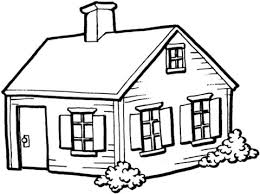 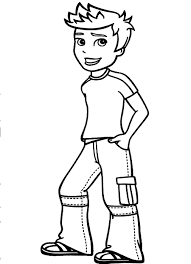 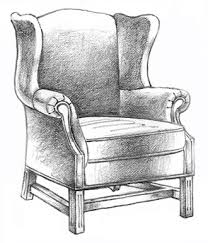 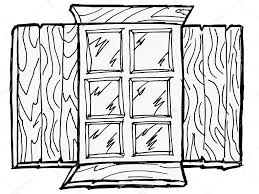 